Date: __/__/____RE: Patient Name: _____________________________________ Policy Number / Health Card Number_______________________Re:  Request for funding for Conveen® external catheter and urine bag, continence suppliesInsurer:____________________________________________________________________________________________________________________Dear Insurer,_____________________ has been assessed as requiring external catheterization for management of incontinence, as a consequence of:ProstatectomyDiabetesSpinal cord injuryOther: ___________________________In a recent study by Chartier-Kastler E et al1., Conveen external catheters and leg bags, compared to disposable briefs were shown to positively impact quality of life and sense of self esteem. By funnelling urine away from the body, skin remains dry promoting skin health and reduce odour. 2,3_____________________has experienced the following, which had a huge negative impact on his health condition and quality of life:Skin irritationScabUrinary tract infectionsLeakagesOther: ____________________________We therefore request funding for those products (see prescription in the back) for 1 change a day catheterization for a total of 30 external catheters, ____ leg bags and ____ night bags per month.  Sincerely,Doctor:____________________________________________________________________________________________________________________________________________References available upon request: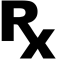 